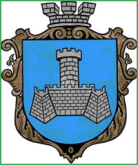 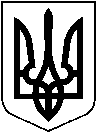         УКРАЇНАХМІЛЬНИЦЬКА МІСЬКА РАДАВІННИЦЬКОЇ ОБЛАСТІВиконавчий комітетРішеннявід 23  травня 2019р. 								№ 213Про підготовку житлово-комунальногогосподарства та об’єктів соціальноїсфери  Хмільницької міської об’єднаної територіальної громади до роботив осінньо-зимовий  період  2019-2020 рр. 	З метою забезпечення надійного функціонування інфраструктури Хмільницької міської об’єднаної територіальної громади в умовах осінньо-зимового періоду 2019-2020 років, попередження виникнення надзвичайних ситуацій техногенного характеру, на виконання протокольного рішення заступника Міністра регіонального розвитку, будівництва та житлово-комунального господарства України від 03 травня 2019 року № 1 щодо підготовки та виконання планів заходів до опалювального сезону 2019/20 року та шляхів вирішення проблемних питань, керуючись частиною 1 ст. 30, частиною 1 ст. 52 і частиною 6 ст. 59 Закону України «Про місцеве самоврядування в Україні», виконавчий комітет міської радиВ И Р І Ш И В:1. Заступнику міського голови з питань діяльності міської ради Загіці В.М, начальнику управління житлово-комунального господарства та комунальної власності Хмільницької міської ради Сташку І.Г. до 01.07.2019 проаналізувати підсумки та недоліки минулого опалювального сезону та вжити заходів щодо їх усунення.2. Створити оперативний штаб з підготовки житлово-комунального господарства, підприємств, організацій та установ міста до роботи в осінньо-зимовий період 2019-2020 рр. і затвердити його склад (додаток 1).3. Затвердити основні заходи з підготовки підприємств та організацій житлово-комунального господарства, об’єктів  соціальної  сфери міста до роботи в осінньо-зимовий період 2019-2020 рр. та чітко дотримуватися розроблених та  затверджених  заходів (Додатки 2,3,4).4. Покласти персональну відповідальність за здійснення комплексу заходів, щодо підготовки до роботи в осінньо-зимовий період підприємств, організацій, бюджетних установ, інших господарюючих суб’єктів безпосередньо на їх керівників. 5. Управлінню житлово-комунального господарства та комунальної власності міської ради (Сташку І.Г.). 5.1. Організувати та взяти на контроль виконання підприємствами і організаціями житлово-комунального господарства та установами міста запланованих заходів, визначених п.3 цього рішення щодо забезпечення безперебійної роботи в осінньо-зимовому періоді 2019-2020 рр.  5.2. Скласти перелік прибиральної техніки підприємств та організацій, яку закріпити  за вулицями міста для прибирання  від снігу та ожеледиці на випадок сильних снігопадів. 6. КП «Хмільниккомунсервіс» (Полонський С.Б.) до 01.10.2019 року забезпечити необхідний запас протиожеледних матеріалів, паливно-мастильних матеріалів та підготовку спеціальної техніки для прибирання снігу, автотранспорту для виконання робіт з утримання автомобільних доріг, вулиць та тротуарів в осінньо-зимовий період.  7. КП «Хмільницька ЖЕК» (Прокопович Ю. І.) до 15.09.2019 року забезпечити підготовку житла, що перебуває на балансі та обслуговуванні підприємства до зими, в першу чергу покрівель житлових будинків, належний технічний стан внутрішньобудинкових інженерних мереж та систем, перевірити димовентиляційні канали квартир житлових будинків для забезпечення надійності та безпечної експлуатації індивідуального опалення, заміну та ремонт запірної арматури, частин трубопроводів, засклення вікон (під’їзди, горища, підвали) та ремонт вхідних дверей будинків, заготовити запаси запірної арматури, труб, скла, шиферу, руберойду на випадок непередбачених та аварійних ситуацій для виконання робіт з ремонту та утримання житлового фонду. 8. КП “Хмільникводоканал” (Бойко С.П.) до 01.10.2019 року забезпечити виконання намічених заходів, щодо підготовки водопровідних станцій І-ІІІ підйомів, очисних споруд каналізації та каналізаційних насосних станцій, насосного обладнання, закритих трансформаторних підстанцій, інженерних комунікацій до роботи в осінньо-зимовий період в повному обсязі, відновити покриття на місцях пошкодження вулично-дорожньої  полотна  під час виконання ремонтних робіт  та  інженерних мереж. 9. Управлінню освіти Хмільницької міської ради намітити заходи, щодо забезпечення безперебійної роботи навчально-виховних закладів в осінньо-зимовому періоді 2019-2020рр., взяти на контроль їх  виконання.10. Відділу інформаційної діяльності та комунікацій із громадськістю  опублікувати постановчу частину рішення в засобах масової інформації та  офіційному веб-сайті міста.11. Рекомендувати  керівникам  комунальних підприємств житлово-комунального господарства Хмільницької міської ради, начальнику управління освіти міської ради, начальнику управління праці та соціального захисту населення міської ради,  підготувати на затвердження  основні заходи з підготовки  підприємств та організацій житлово-комунального господарства, об’єктів  соціальної  сфери міста до роботи в осінньо-зимовий період 2019-2020 рр.12. КП «Хмільницька ЖЕК», КП «Хмільниккомунсервіс», КП  «Хмільникводоканал», Управлінню  освіти  міської ради забезпечити щомісячне  звітування управління житлово-комунального господарства та комунальної власності  міської ради до 05  та 15 числа  починаючи з 01.06.2019р. про хід виконання заходів  з підготовки до  роботи  в осінньо-зимовий період 2019-2020 рр. 13. Розглянути питання про стан підготовки  житлово-комунального господарства та об’єктів соціальної сфери міста в осінньо-зимовий період  2019-2020 рр. на  засіданні  виконкому  Хмільницької міської ради (Додаток 5).14. Контроль за виконанням цього рішення покласти на заступника міського голови з питань виконавчих органів міської ради В. М. Загіку. Міський голова                                                                                              С.Б. РедчикДодаток №1 до рішеннявиконавчого комітету міської радивід 23 травня 2019р. №213Складміського оперативного штабу по підготовці  житлово-комунального  господарства та об’єктів соціальної сфери  Хмільницької міської об’єднаної територіальної громади до роботи в осінньо-зимовий  період  2019-2020 рр. Керуючий справами                                            виконкому міської ради                                                                               С.П. МаташДодаток №2 до рішеннявиконавчого комітету міської ради                                                                                                             від 23 травня 2019 р. №213ОСНОВНІ ЗАХОДИз підготовки  КП «Хмільникводоканал» до роботи в осінньо-зимовий період 2019-2020 рр.Керуючий справами                                            виконкому міської ради                                                                        С.П. МаташДодаток №3 до рішеннявиконавчого комітету міської радивід 23 травня 2019 р. №213ОСНОВНІ ЗАХОДИ Поточного ремонту з підготовки житлового фонду КП «Хмільницька ЖЕК» до роботи в осінньо-зимовий період 2019-2020 рр.ОСНОВНІ ЗАХОДИКапітального ремонту об’єктів КП «Хмільницька ЖЕК» з підготовки до роботи в осінньо-зимовий період 2019-2020 рр.Керуючий справамивиконкому міської ради                                                                               С.П. МаташДодаток №4 до рішеннявиконавчого комітету міської радивід 23 травня 2019р.№213ОСНОВНІ ЗАХОДИз підготовки КП «Хмільниккомунсервіс» до роботи в осінньо-зимовий період 2019-2020 рр.Керуючий справами                                            виконкому міської ради                                                                         С.П. МаташДодаток №5 до рішеннявиконавчого комітету міської радивід 23 травня 2019р.№213Планові показники підготовки житлово-комунального господарства та об’єктів соціальної сфери до стабільної роботи в осінньо-зимовий період 2019/20Керуючий справами                                            виконкому міської ради                                                                         С.П. МаташГолова оперативного штабузаступник міського голови з питань діяльності виконавчих органів міської ради – В.М. ЗагікаЗаступник голови оперативного штабуначальник управління ЖКГ та КВ міської ради – І.Г. Сташок;Члени оперативного    штабу:Заступник міського голови з питань діяльності виконавчих органів міської ради – А.В. СташкоНачальник  управління праці та соціального захисту населення міської ради – І.Я.Тимошенко; Начальник  управління освіти міської ради – Г.І. Коведа;Начальник  відділу цивільного захисту, оборонної роботи та взаємодії з правоохоронними органами міської ради – В.П.Коломійчук;Начальник Хмільницького відділення ПАТ «Вінницягаз» - І.Р.Квік;Начальник КП «Хмільницька ЖЕК»- Ю.І.Прокопович;Директор  КП «Хмільникводоканал» - С.П.Бойко;Начальник КП «Хмільниккомунсервіс»- С.Б.Полонський; В. о. старости Соколівського старостинського округу- Н.В.Кальянова ;Заступник начальника Управління Держпродспоживслужби в Хмільницькому районі- В.В.Грушко(за згодою);Директор СО «Хмільницькі ЕМ» ПАТ «Вінницяобленерго»- О.В.Плотиця(за згодою);Старший інспектор державної інспекції Держенергонагляду у Вінницькій області – Ю.М. Канарчик (0679798254)(за згодою);Старший інспектор державної інспекції Держенергонагляду у Вінницькій області – Є.Г.Голєв(за згодою) (0982577851).№ п/пНайменування заходів Найменування заходів Адреса об’єкту Адреса об’єкту Од. вимірОд. вимірК-тьК-тьК-тьТермін виконанняТермін виконанняТермін виконанняТермін виконанняТермін виконанняТермін виконанняТермін виконанняПриміткаПримітка№ п/пНайменування заходів Найменування заходів Адреса об’єкту Адреса об’єкту Од. вимірОд. вимірК-тьК-тьК-тьПочатокПочатокПочатокзавершеннязавершеннязавершеннязавершенняПриміткаПримітка1223344555666777788                                              ВОДОПРОВІДНА СТАНЦІЯ                                              ВОДОПРОВІДНА СТАНЦІЯ                                              ВОДОПРОВІДНА СТАНЦІЯ                                              ВОДОПРОВІДНА СТАНЦІЯ                                              ВОДОПРОВІДНА СТАНЦІЯ                                              ВОДОПРОВІДНА СТАНЦІЯ                                              ВОДОПРОВІДНА СТАНЦІЯ                                              ВОДОПРОВІДНА СТАНЦІЯ                                              ВОДОПРОВІДНА СТАНЦІЯ                                              ВОДОПРОВІДНА СТАНЦІЯ                                              ВОДОПРОВІДНА СТАНЦІЯ                                              ВОДОПРОВІДНА СТАНЦІЯ                                              ВОДОПРОВІДНА СТАНЦІЯ                                              ВОДОПРОВІДНА СТАНЦІЯ                                              ВОДОПРОВІДНА СТАНЦІЯ                                              ВОДОПРОВІДНА СТАНЦІЯ                                              ВОДОПРОВІДНА СТАНЦІЯ                                              ВОДОПРОВІДНА СТАНЦІЯ                                              ВОДОПРОВІДНА СТАНЦІЯ1Промивка та дезінфекція РЧВ 1,2 (резервуар чистої води)Промивка та дезінфекція РЧВ 1,2 (резервуар чистої води)штшт222червеньчервеньчервеньвересеньвересеньвересеньвересеньБойко Бойко 2Ремонт камери біля РЧВ 1Ремонт камери біля РЧВ 1штшт111травеньтравеньтравеньчервеньчервеньчервеньчервеньБойко Бойко 3Часткова заміна та ремонт запірної арматури на фільтрахЧасткова заміна та ремонт запірної арматури на фільтрахштшт101010травеньтравеньтравеньвересеньвересеньвересеньвересеньБойко Бойко 4Заміна ворітЗаміна ворітштшт111березеньберезеньберезеньквітеньквітеньквітеньквітеньБойко Бойко 5Побілка приміщенняПобілка приміщенням2м2505050травеньтравеньтравеньчервеньчервеньчервеньчервеньБойко Бойко 6Фарбування обладнанняФарбування обладнанняМ2М2100100100травеньтравеньтравеньчервеньчервеньчервеньчервеньБойко Бойко 7Фарбування металоконструкційФарбування металоконструкційМ2М2300300300липеньлипеньлипеньсерпеньсерпеньсерпеньсерпеньБойко Бойко 8Заготівля дров для опаленняЗаготівля дров для опаленняМ3М3202020серпеньсерпеньсерпеньвересеньвересеньвересеньвересеньБойко Бойко 9Ремонт та заміна дозаторів в коагуляторнійРемонт та заміна дозаторів в коагуляторнійштшт222травеньтравеньтравеньчервеньчервеньчервеньчервеньБойко Бойко 10Комплексна зупинка водопровідної станції для технічного обслуговування насосів 1 та 2 підйомівКомплексна зупинка водопровідної станції для технічного обслуговування насосів 1 та 2 підйомівштшт101010травеньтравеньтравеньвересеньвересеньвересеньвересеньБойко Бойко ЛІНІЯ ВОДОПРОВІДНОЇ МЕРЕЖІЛІНІЯ ВОДОПРОВІДНОЇ МЕРЕЖІЛІНІЯ ВОДОПРОВІДНОЇ МЕРЕЖІЛІНІЯ ВОДОПРОВІДНОЇ МЕРЕЖІЛІНІЯ ВОДОПРОВІДНОЇ МЕРЕЖІЛІНІЯ ВОДОПРОВІДНОЇ МЕРЕЖІЛІНІЯ ВОДОПРОВІДНОЇ МЕРЕЖІЛІНІЯ ВОДОПРОВІДНОЇ МЕРЕЖІЛІНІЯ ВОДОПРОВІДНОЇ МЕРЕЖІЛІНІЯ ВОДОПРОВІДНОЇ МЕРЕЖІЛІНІЯ ВОДОПРОВІДНОЇ МЕРЕЖІЛІНІЯ ВОДОПРОВІДНОЇ МЕРЕЖІЛІНІЯ ВОДОПРОВІДНОЇ МЕРЕЖІЛІНІЯ ВОДОПРОВІДНОЇ МЕРЕЖІЛІНІЯ ВОДОПРОВІДНОЇ МЕРЕЖІЛІНІЯ ВОДОПРОВІДНОЇ МЕРЕЖІЛІНІЯ ВОДОПРОВІДНОЇ МЕРЕЖІЛІНІЯ ВОДОПРОВІДНОЇ МЕРЕЖІЛІНІЯ ВОДОПРОВІДНОЇ МЕРЕЖІ1Ремонт пожежних гідрантівРемонт пожежних гідрантівштшт101010серпеньсерпеньсерпеньвересеньвересеньвересеньвересеньКвятковськийКвятковський2Заміна засувки д=200 мм (перехрестя 1 Травня-Кутузова)Заміна засувки д=200 мм (перехрестя 1 Травня-Кутузова)штшт111травеньтравеньтравеньчервеньчервеньчервеньчервеньКвятковськийКвятковський3Закільцювання водопроводу по вул. Курортна з монтажем колодязів та засувокЗакільцювання водопроводу по вул. Курортна з монтажем колодязів та засувокштшт111травеньтравеньтравеньчервеньчервеньчервеньчервеньКвятковськийКвятковський4Капітальний ремонт водопроводу по вул.ЛуговійКапітальний ремонт водопроводу по вул.Луговійм/пм/п790790790березеньберезеньберезеньтравеньтравеньтравеньтравеньКвятковськийКвятковський5Влаштування колодязя вул. ВугринівськаВлаштування колодязя вул. Вугринівськаштшт111березеньберезеньберезеньквітеньквітеньквітеньквітеньКвятковськийКвятковський6Підняття люків відносно дорожнього покриттяПідняття люків відносно дорожнього покриттяштшт101010серпеньсерпеньсерпеньвересеньвересеньвересеньвересеньКвятковськийКвятковський7Комплексна зупинка водопровідної станції для заміни засувок по містуКомплексна зупинка водопровідної станції для заміни засувок по містуштшт101010травеньтравеньтравеньвересеньвересеньвересеньвересеньКвятковськийКвятковський8Капітальний ремонт водопроводу по вул. М. ВовчкаКапітальний ремонт водопроводу по вул. М. Вовчкам/пм/п270270270травеньтравеньтравеньлипеньлипеньлипеньлипеньКвятковськийКвятковський9Промивка та хлорування водопровідних мереж містаПромивка та хлорування водопровідних мереж містам/пм/п300030003000травеньтравеньтравеньвересеньвересеньвересеньвересеньКвятковськийКвятковськийОСКОСКОСКОСКОСКОСКОСКОСКОСКОСКОСКОСКОСКОСКОСКОСКОСКОСКОСК1Ремонт системи вентиляціїРемонт системи вентиляціїштшт111жовтеньжовтеньжовтеньлистопадлистопадлистопадлистопадГончарукГончарук2Побілка приміщень і фарбування обладнанняПобілка приміщень і фарбування обладнанням2м2250250250квітеньквітеньквітеньлипеньлипеньлипеньлипеньГончарукГончарук3Ремонт фундаментів будівельРемонт фундаментів будівельм2м2303030травеньтравеньтравеньчервеньчервеньчервеньчервеньГончарукГончарук4Ремонт подаючи лотків (первинні блоки, аеротенк)Ремонт подаючи лотків (первинні блоки, аеротенк)штшт666серпеньсерпеньсерпеньвересеньвересеньвересеньвересеньГончарукГончарук5Вивезення мулуВивезення мулуМ3М3505050серпеньсерпеньсерпеньвересеньвересеньвересеньвересеньГончарукГончарук6Відновлення системи вентиляції в машзалі ОСКВідновлення системи вентиляції в машзалі ОСКштшт111жовтеньжовтеньжовтеньлистопадлистопадлистопадлистопадГончарукГончарук7Фарбування обладнанняФарбування обладнанняМ2М2100100100червеньчервеньчервеньлипеньлипеньлипеньлипеньГончарукГончарукКНС та ВНСКНС та ВНСКНС та ВНСКНС та ВНСКНС та ВНСКНС та ВНСКНС та ВНСКНС та ВНСКНС та ВНСКНС та ВНСКНС та ВНСКНС та ВНСКНС та ВНСКНС та ВНСКНС та ВНСКНС та ВНСКНС та ВНСКНС та ВНСКНС та ВНС11Заміна засувки Ø1000мм на засувку Ø400 мм на КНС-1Заміна засувки Ø1000мм на засувку Ø400 мм на КНС-1штштшт111травеньтравеньтравеньчервеньчервеньчервеньБур22Реконструкція системи вентиляції КНС-1Реконструкція системи вентиляції КНС-1м/пм/пм/п100100100червеньчервеньчервеньлипеньлипеньлипеньБур33Благоустрій території КНС-3Благоустрій території КНС-3М2М2М2300030003000березеньберезеньберезеньквітеньквітеньквітеньБур44Побілка приміщеньПобілка приміщеньМ2М2М2100100100травеньтравеньтравеньчервеньчервеньчервеньБур55Фарбування металоконструкційФарбування металоконструкційМ2М2М2300300300червеньчервеньчервеньсерпеньсерпеньсерпеньБур66Ревізія системи вентиляції КНС-3Ревізія системи вентиляції КНС-3штштшт111червеньчервеньчервеньлипеньлипеньлипеньБурМЕРЕЖА КАНАЛІЗАЦІЇМЕРЕЖА КАНАЛІЗАЦІЇМЕРЕЖА КАНАЛІЗАЦІЇМЕРЕЖА КАНАЛІЗАЦІЇМЕРЕЖА КАНАЛІЗАЦІЇМЕРЕЖА КАНАЛІЗАЦІЇМЕРЕЖА КАНАЛІЗАЦІЇМЕРЕЖА КАНАЛІЗАЦІЇМЕРЕЖА КАНАЛІЗАЦІЇМЕРЕЖА КАНАЛІЗАЦІЇМЕРЕЖА КАНАЛІЗАЦІЇМЕРЕЖА КАНАЛІЗАЦІЇМЕРЕЖА КАНАЛІЗАЦІЇМЕРЕЖА КАНАЛІЗАЦІЇМЕРЕЖА КАНАЛІЗАЦІЇМЕРЕЖА КАНАЛІЗАЦІЇМЕРЕЖА КАНАЛІЗАЦІЇМЕРЕЖА КАНАЛІЗАЦІЇМЕРЕЖА КАНАЛІЗАЦІЇ1Підняття люків відносно дорожнього покриттяПідняття люків відносно дорожнього покриттяштшт101010вересеньвересеньвересеньжовтеньжовтеньжовтеньжовтеньРаєцькийРаєцький2Нове будівництво каналізаційного колектора по вул. ЛуговійНове будівництво каналізаційного колектора по вул. Луговійм/пм/п100210021002серпеньсерпеньсерпеньвересеньвересеньвересеньвересеньРаєцькийРаєцький3Ремонт каналізаційних колодязів по містуРемонт каналізаційних колодязів по містуштшт333квітеньквітеньквітеньвересеньвересеньвересеньвересеньРаєцькийРаєцький4Промивка самопливних колекторів по містуПромивка самопливних колекторів по містум/пм/п100010001000травеньтравеньтравеньвересеньвересеньвересеньвересеньРаєцькийРаєцький5Заміна частини каналізаційного колектору по вул. СтолярчукаЗаміна частини каналізаційного колектору по вул. Столярчукам/пм/п808080квітеньквітеньквітеньчервеньчервеньчервеньчервеньРаєцькийРаєцькийАВТОТРАНСПОРТАВТОТРАНСПОРТАВТОТРАНСПОРТАВТОТРАНСПОРТАВТОТРАНСПОРТАВТОТРАНСПОРТАВТОТРАНСПОРТАВТОТРАНСПОРТАВТОТРАНСПОРТАВТОТРАНСПОРТАВТОТРАНСПОРТАВТОТРАНСПОРТАВТОТРАНСПОРТАВТОТРАНСПОРТАВТОТРАНСПОРТАВТОТРАНСПОРТАВТОТРАНСПОРТАВТОТРАНСПОРТАВТОТРАНСПОРТ1Побілка приміщень гаражівПобілка приміщень гаражівм2м2808080серпеньсерпеньсерпеньвересеньвересеньвересеньвересеньСтепанюкСтепанюк2Заміна шин на автотранспортіЗаміна шин на автотранспортіштшт101010жовтеньжовтеньжовтеньлистопадлистопадлистопадлистопадСтепанюкСтепанюк3Заміна акумуляторних батарей на автотранспортіЗаміна акумуляторних батарей на автотранспортіштшт444жовтеньжовтеньжовтеньлистопадлистопадлистопадлистопадСтепанюкСтепанюк4Проведення технічного огляду автомобілівПроведення технічного огляду автомобілівштшт999травеньтравеньтравеньчервеньчервеньчервеньчервеньСтепанюкСтепанюк5Фарбування металоконструкційФарбування металоконструкційМ2М2100100100липеньлипеньлипеньсерпеньсерпеньсерпеньсерпеньСтепанюкСтепанюк6Монтування площадки для миття транспортуМонтування площадки для миття транспортуМонтування площадки для миття транспортуМ2М2100100100травеньтравеньтравеньчервеньчервеньСтепанюкСтепанюкСтепанюкЕНЕРГОГОСПОДАРСТВОЕНЕРГОГОСПОДАРСТВОЕНЕРГОГОСПОДАРСТВОЕНЕРГОГОСПОДАРСТВОЕНЕРГОГОСПОДАРСТВОЕНЕРГОГОСПОДАРСТВОЕНЕРГОГОСПОДАРСТВОЕНЕРГОГОСПОДАРСТВОЕНЕРГОГОСПОДАРСТВОЕНЕРГОГОСПОДАРСТВОЕНЕРГОГОСПОДАРСТВОЕНЕРГОГОСПОДАРСТВОЕНЕРГОГОСПОДАРСТВОЕНЕРГОГОСПОДАРСТВОЕНЕРГОГОСПОДАРСТВОЕНЕРГОГОСПОДАРСТВОЕНЕРГОГОСПОДАРСТВОЕНЕРГОГОСПОДАРСТВОЕНЕРГОГОСПОДАРСТВО1Проведення перевірки опору ізоляції по всіх об’єктахПроведення перевірки опору ізоляції по всіх об’єктахштшт111111липеньлипеньлипеньвересеньвересеньвересеньвересеньМироненкоМироненко2Виконання перевірки грозозахисту, а при необхідності-ремонтВиконання перевірки грозозахисту, а при необхідності-ремонтштшт444червеньчервеньчервеньлипеньлипеньлипеньлипеньМироненкоМироненко3Проведення поточного обслуговування трансформатора, ремонт трансформатор ТП-309 № 2 ТМ-400 кВаПроведення поточного обслуговування трансформатора, ремонт трансформатор ТП-309 № 2 ТМ-400 кВаштшт101010червеньчервеньчервеньвересеньвересеньвересеньвересеньМироненкоМироненко4Виконання поточного ремонту та обслуговування зовнішнього освітлення по всіх об’єктахВиконання поточного ремонту та обслуговування зовнішнього освітлення по всіх об’єктахштшт111111червеньчервеньчервеньсерпеньсерпеньсерпеньсерпеньМироненкоМироненко5Комплексна зупинка водопровідної станції для технічного обслуговування ЗШ-0,4 кВКомплексна зупинка водопровідної станції для технічного обслуговування ЗШ-0,4 кВштшт222травеньтравеньтравеньвересеньвересеньвересеньвересеньМироненкоМироненкоАдреса будинкуПоточ. ремонт м’якої покрівлі,м2Поточ. ремонт шиферн. покрівлі,м2(парапетів)Скліннявікон сход. клітин,м2Ремонт та заміна трубопр.холод.водоп.,м.п.Каналізація ремонт та заміна ділянок трубопроводу, м.п.(лівнева каналізація)Заміназапірноїарматури,шт.Ремонт, електро щитових штІнше1 Травня, 6624-28-24-1 Травня, 62-1646212-1 Травня,6412-34122-1 Травня,608-12412-1 Травня,588-12412-1 Травня,54-8.м.6 шт.218641-1 Травня,40-44---1-1 Травня, 1711840 м. пар.12112-1 Травня, 13--23212-1 Травня,11-2 шт козирки36232-1 Травня,11а22-11111-1 Травня, 9-2 шт. козирки22311-1 Травня, 24---1211-проспект Свободи, 7--23331-проспект Свободи, 928--2122-проспект Свободи, 1112-11111-проспект Свободи, 13--26411-проспект Свободи, 15-1424311-Монастирська,1-100 м парапет64321-Монастирська,5614-23412-Літописна, 1--21322-Пушкіна, 15--12321-Виноградна, 21630 м. фасад23122-Кутузова, 512-12322-Столярчука, 2910-22121-Столярчука, 31--22312-Столярчука, 33-1 козирьок12322-Столярчука, 35-2412222-С.Муравського, 3-1021212-С.Муравського, 5-1223221-С.Муравського, 7-1423212-С.Муравського, 9-812331-С.Муравського, 11-1621312-№ Вид робіт Одиниці виміру Обсяги Термін виконання Відповідальний 1234561Капітальний ремонт м’якої покрівлікв.м.---2Капітальний ремонт шиферної покрівлікв.м.---3Капітальний ремонт фасадів з утепленнямкв.м.---4Капітальний ремонт інженерних мережп.м.---5Капітальний ремонт віконних прорізівкв.м.---6Капітальний ремонт електрощитовихшт.---7Загальнобудівельні роботишт. (буд.)---№ п/п Найменування заходів Одиниця виміру Кількість Кількість Термін виконання Виконавець Виконавець 1 2 3 4 4 5 6 6 1.Забезпечити заготівлю:1.Забезпечити заготівлю:1.Забезпечити заготівлю:1.Забезпечити заготівлю:1.Забезпечити заготівлю:1.Забезпечити заготівлю:1.Забезпечити заготівлю:1.Забезпечити заготівлю:- піско-соляна суміш- піско-соляна суміштонн600Серпень-листопадСерпень-листопадСерпень-листопадМайстер Поліщук В.Г.- сіль технічна- сіль технічнатонн48Серпень-листопадСерпень-листопадСерпень-листопадМайстер Поліщук В.Г.2. Підготувати автомобільну та спеціальну техніку до зими(8 од.): 2. Підготувати автомобільну та спеціальну техніку до зими(8 од.): 2. Підготувати автомобільну та спеціальну техніку до зими(8 од.): 2. Підготувати автомобільну та спеціальну техніку до зими(8 од.): 2. Підготувати автомобільну та спеціальну техніку до зими(8 од.): 2. Підготувати автомобільну та спеціальну техніку до зими(8 од.): 2. Підготувати автомобільну та спеціальну техніку до зими(8 од.): 2. Підготувати автомобільну та спеціальну техніку до зими(8 од.): 2. Підготувати автомобільну та спеціальну техніку до зими(8 од.): Автогрейдер ДЗ-180Автогрейдер ДЗ-180шт.1відремонтованийвідремонтованийвідремонтованийГоловний інженер Белза В.М.Головний інженер Белза В.М.Автогрейдер SHANTUI SG-16-3Автогрейдер SHANTUI SG-16-3шт.1відремонтованийвідремонтованийвідремонтованийГоловний інженер Белза В.М.Головний інженер Белза В.М.Екскаватор»Борекс-2101»Екскаватор»Борекс-2101»шт.1відремонтованийвідремонтованийвідремонтованийГоловний інженер Белза В.М.Головний інженер Белза В.М.Трактор МТЗ-82.1Трактор МТЗ-82.1шт.1відремонтованийвідремонтованийвідремонтованийГоловний інженер Белза В.М.Головний інженер Белза В.М.Трактор «Беларус-320.4»Трактор «Беларус-320.4»шт.1відремонтованийвідремонтованийвідремонтованийГоловний інженер Белза В.М.Головний інженер Белза В.М.Трактор КИЙ-14102мТрактор КИЙ-14102мшт.1відремонтованийвідремонтованийвідремонтованийГоловний інженер Белза В.М.Головний інженер Белза В.М.Бульдозер ДТ 75Бульдозер ДТ 75шт.1відремонтованийвідремонтованийвідремонтованийГоловний інженер Белза В.М.Головний інженер Белза В.М.Автом.Маз-5550Автом.Маз-5550шт.1відремонтованийвідремонтованийвідремонтованийГоловний інженер Белза В.М.Головний інженер Белза В.М.ДатаСтан підготовки, %01.06.20191515.06.20193001.07.20194015.07.20195001.08.20196015.08.20197001.09.20198015.09.20199001.10.2019100